Pozvánkana podujatie pri príležitosti ukončenia projektu Interreg                                                                                                                                                                                                          v priestoroch oranžérie Sladké chute v obci Mándok.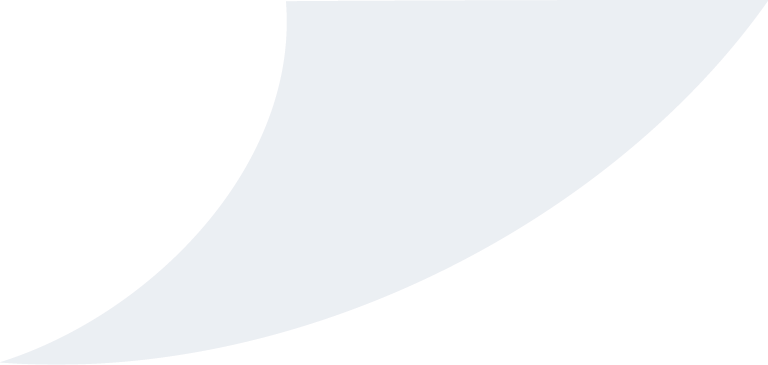 Srdečne Vás pozývame na slávnostné podujatie pri príležitosti ukončenia projektu  „Sweet memories, traditional flavours from Galanta to Mandok” , ktorého cieľom je prezentácia historických gastronomických tradícií nášho regiónu.Dátum podujatia: 13. november 2019./streda/ od 15:00 hod. V záhradnej oranžérií obci . Adresa: 4644 Mándok, Szent István tér 9.S úctou, Szabó István Predseda združeniaProgram15:00-15:15	Registrácia15:15-15:25	Szabó István, slávnostný príhovor predsedu15:25-15:35	Dr. Seszták Miklós, príhovor vládneho splnomocnenca15:35-15:45	Dr. Tilki Attila, príhovor poslanca národnej rady MR15:45-15:55	Perényi Zsigmond, príhovor štátneho tajomníka15:55-16:05	Vysvetenie budovy16:05-16:35	Vystúpenie skupiny Sodró.16:35-17:30	Slávnostná recepcia